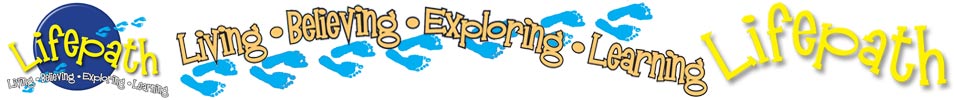 March 2024Dear Lifepath ChampionLifepath at Brinkburn Priory – Monday 24th to Friday 28th June 2024  We are back for another year of Lifepath, 5 days, at Brinkburn Priory, with Set up day and a Commissioning Service on Sunday 23rd June. I am pleased to enclose your Champions Pack!  It consists of the following:The PowerPoint presentation – is on the MTT website, please follow the link to find it: https://www.mustardtreetrust.org/about-1 A letter for you to give to your minister or treasurer explaining Lifepath and how it’s funded; Please pass this on,Prayer letters.Sign-up sheet.A leaflet to hand out to anyone who is interested in knowing more, whether for volunteering, praying or givingI would be grateful if you would please arrange with your church leader for a slot during a forthcoming Sunday service within which the promotional film can be played. You will be sent this as a link to an email. (It is just a few minutes in length). At the end of the film, it would be great if you would personally endorse Lifepath and encourage members of your church to get involved, emphasising that, even if people are unable to volunteer to help at the event itself, we would really value their prayers for Lifepath and/or their financial support if they are able to give it.  It would be good if you could set up a display table for people to look at after the service and if you could then ‘man’ the table and actively encourage people to take away leaflets, prayer letters, or even to sign up if they would like to come on board as a volunteer.It is important that anyone who signs up to be a volunteer is made aware that they will need to complete an online application through the Scripture Union website.  Please hand them a copy of the leaflet that includes instructions for the online application and encourage them to complete the online application straight away.  Once they have completed this process, I will receive notification from SU and will send them further information.  Should anyone ask, there is no paper alternative to the online application.  If anyone wants to volunteer but does not have internet access, I will be pleased to assist if they get in touch with me.If you require further copies of any of the enclosed materials, please get in touch and I will send these out to you.  Or even quicker – look on the MTT website – under “What we Do” there is a “Champions Zone” with all the documents (https://www.mustardtreetrust.org/about-1)Once you have done the presentation as suggested above, I would be very grateful if you would please return possible the completed sign-up sheet, either photograph it and email or post it. This will enable me to follow up those people who express an interest in being involved.Finally, as much as anything, please keep Lifepath on the prayer agenda of your church.  We send out bi-monthly prayer letters until the event.  It would be lovely if prayers for Lifepath could form part of the service during which you make your presentation.  Thank you so much for agreeing to champion Lifepath at Brinkburn 2024! We really couldn’t do it without you!With Thanks.Kirstine DavisLifepath AdministatorKirstine.mtt@gmail.com07783 569259South Healey Farm, Netherwitton, MORPETH, NE61 4NZ